Title is Placed Here(15 font, center, bold)Name (11 font, center)Organization/Affiliation Country (11 font, italics, center)ABSTRACTThis section is for abstract and you are required to have an abstract of 2-3 sentences. Abstract usually includes your research goal/thesis sentence/ findings,11 pt font; no indent, italics, justified text, not more than 120 words. (note- two or three sentences.) (Font size 11)Keywords:INTRODUCTION (centered bold, font size 11)Start here. Please continue text in single-spaced lines with 0.5 inch indent at each paragraph.Indent for new paragraph, text continues. Please continue text in single-spaced lines with 0.5 inch indent at each paragraph. Text continues.HEADING TITLE (select the appropriate heading title(s))(centered bold, font size 11)Text continues. Please continue text in single-spaced lines with 0.5 inch indent at each paragraph.Indent for new paragraph, text continues. Please continue text in single-spaced lines with 0.5 inch indent at each paragraph. Text continues.HEADING TITLE (select the appropriate heading title(s))(centered bold, font size 11)Text continues. Please continue text in single-spaced lines with 0.5 inch indent at each paragraph.Indent for new paragraph, text continues. Please continue text in single-spaced lines with 0.5 inch indent at each paragraph. Text continues.CONCLUSIONS / RECOMMENDATIONS / NEXT STEPS ( whichever heading you select, it must include recommendations/ suggestions/next steps to guide the reader to action steps that can be taken and recourses)(centered bold, font size 11)Text continues. Please continue text in single-spaced lines with 0.5 inch indent at each paragraph. Indent for new paragraph, text continues. Please continue text in single-spaced lines with 0.5 inch indent at each paragraph. Text continues.Please continue text in single-spaced lines with 0.5 inch indent at each paragraph.. Text continues. Indent for new paragraph, text continues. Please continue text in single-spaced lines with 0.5 inch indent at each paragraph. Text continues.References(Font size 10)Kirby, J. R., Silverstri, R., Allingham, B. H., Parrila, R., & La Fave, C. B. (2008). Learning strategies and study approaches of postsecondary students with dyslexia. Journal of Learning Disabilities, 41, 85-96. Meyer, A., Rose, D.H., & Gordon, D. (2014).  Universal design for learning: Theory and practice.  Wakefield, MA:  Cast, Inc.Olofsson, A., & Ahl, A. (2015). Academic achievement of university students with dyslexia. Dyslexia, 21(4), 338-349.About the Author(s): **this section will be removed when sending out for peer review.FIRST AND LAST NAME, Credentials is an Assistant Professor in the School of Social Work, University, City, State/Providence, Country.  Their major research interests lie in the area of school social work, universal design for learners, online learning and teacher/student relationships.  Email: name@gmail.comWas this Professionally Copyedited? Yes _____ No _____Empathetic Educators Use for tracking:     Manuscript submitted by: __________ Manuscript revised: __________Accepted for publication: __________ Note to all contributors (Please read): Please follow APA 7th style citation and references We do NOT publish footnotes/endnotes, but you may include them in regular text.We do NOT accept Microsoft auto interested in-text citation or references. Please insert or fix them manually. 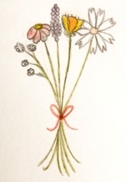 Empathetic Educators: Interdisciplinary NarrativesVolume 1, Issue 1 (2020), pp. XXX-XXXEmpathetic Educators: Interdisciplinary Narratives ISSN#: 2690-0602 Online EmpatheticEducators.org